Sup. 2 A. A549 and A427 cells (%) with AnnV+/PI- and AnnV+/PI+ stainingSup. 2 B. APC-Annexin-V (FL4-H) and Propidium Iodide (FL2-H) staining representative dot plots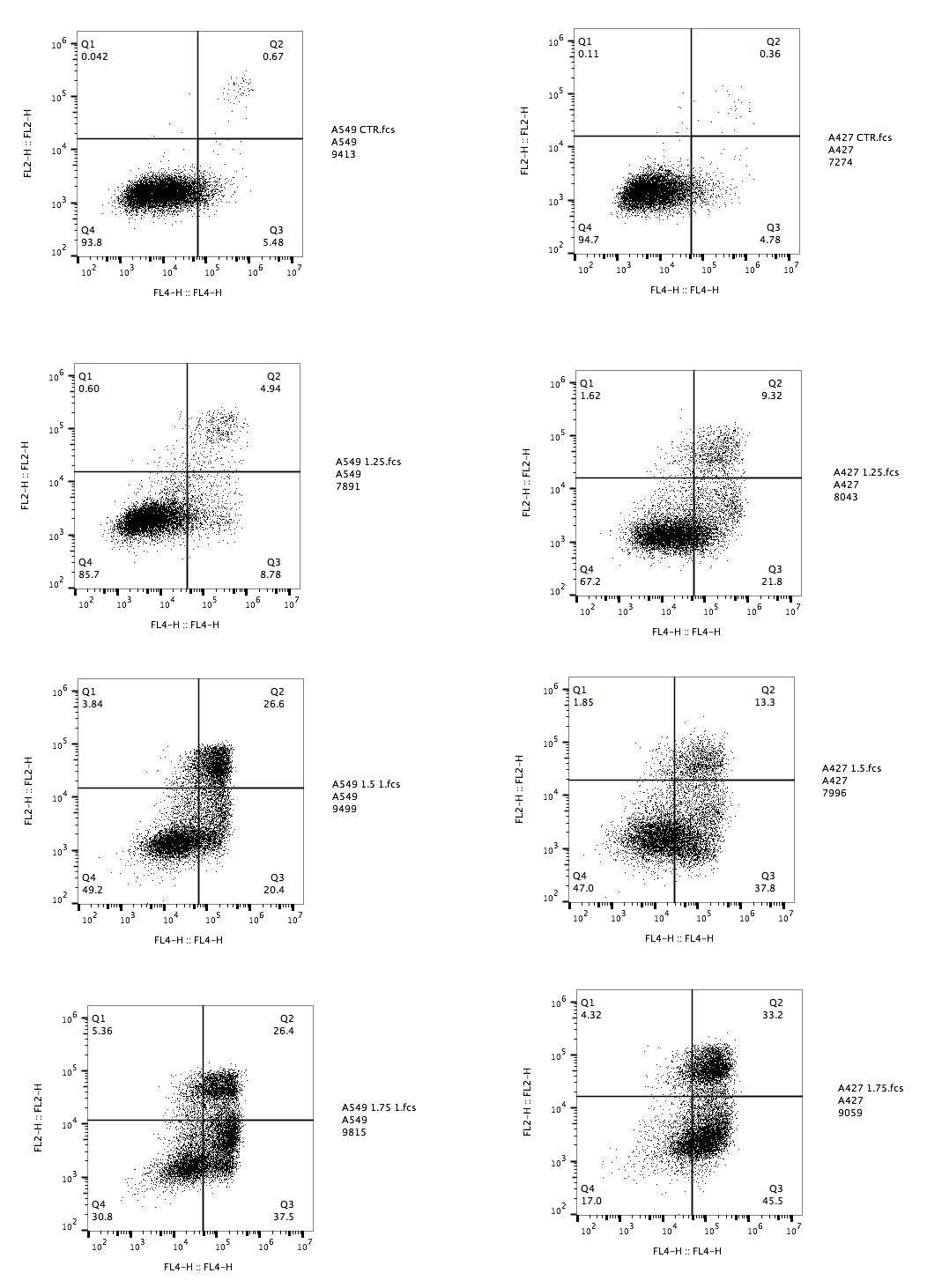 Sup. 2 CClonogenic analysesA549CTRICRPICRPICRPA549CTR1.251.51.75Experiment 15.616.750.478.5Experiment 15.012.348.079.2Experiment 14.914.853.078.9Experiment 23.25.740.653.0Experiment 22.86.843.050.5Experiment 25.86.541.151.8Experiment 35.79.250.154.0Experiment 35.75.350.356.0Experiment 32.616.339.655.0MEAN4.610.446.261.9STD.DEV.1.34.75.112.8A427CTRICRPICRPICRPA427CTR1.251.51.75Experiment 16.425.542.586.0Experiment 16.228.947.588.5Experiment 16.332.245.387.0Experiment 27.433.041.981.2Experiment 28.130.840.277.9Experiment 27.731.341.082.8Experiment 35.25.253.667.0Experiment 33.27.851.770.0Experiment 34.26.652.868.5MEAN6.324.345.580.0STD.DEV.1.611.35.07.9A549# colonies# colonies# colonies# coloniesA549ControlICRPICRPICRPA549Control1.0 U/mL1.25 U/mL1.5 U/mLExp. 145820Exp. 1441011Exp. 147901Exp. 253663Exp. 247722Exp. 240556Exp. 341830Exp. 3511000Exp. 348555Mean46.27.62.72.0S.D.4.31.92.22.2Clonogenicity100%3%1%1%S.D.9%1%2%2%A427# colonies# colonies# colonies# coloniesA427ControlICRPICRPICRPA427Control1.0 U/mL1.25 U/mL1.5 U/mLExp. 1491843Exp. 1573601Exp. 152701Exp. 2451512Exp. 2361000Exp. 2411150Exp. 350501Exp. 3382951Exp. 3551402Mean47.016.11.71.2S.D.7.410.32.31.0Clonogenicity100%7%1%1%S.D.16%1%3%2%